Case Study: Ethiopian dam threatens Lake TurkanaWhat and where is the Gilgel Gibe III dam?The Gilgel Gibe III dam is the third in a series of five cascade hydroelectric power dams that have been proposed to be built along the River Omo. The River runs from the Shewan Highlands in central Ethiopia to Lake Turkana which straddles the Kenyan-Ethiopian border. Over ninety percent of the lake lies within Kenyan territory. Costing US$1.8 billion to build, the dam is due to be completed in mid-2015, with full power generation in place by the following year. Lake Turkana is currently the world’s largest lake found within a desert region and there are fears for its future as a means of sustaining both local economies and ecology. 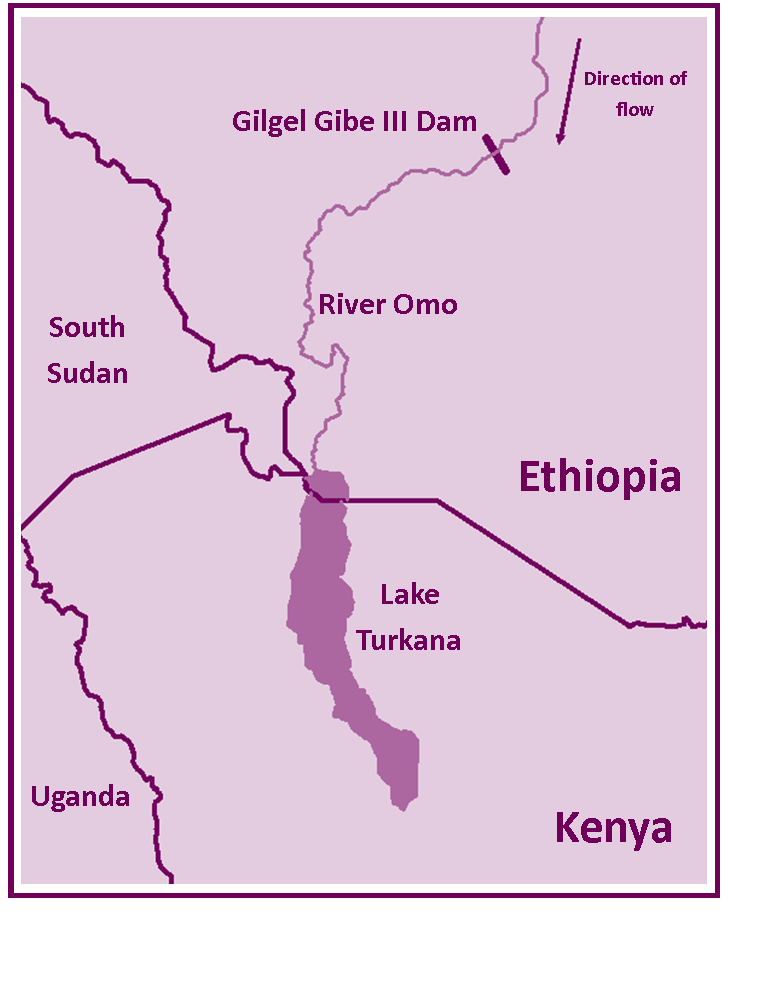 The location of the Gilgel Gibe III dam and Lake TurkanaWhy is the dam needed?As part of the Gilgel Gibe series of dams, the developments will represent one of Africa’s largest hydroelectric power projects and will greatly increase Ethiopia’s potential to become domestically energy secure. The dam will have a 1870MW capacity, with half of this being used by Ethiopian residents and industries and the rest being sold to Kenya, Sudan and Djibouti, raising an estimated US$407 million a year for Ethiopia.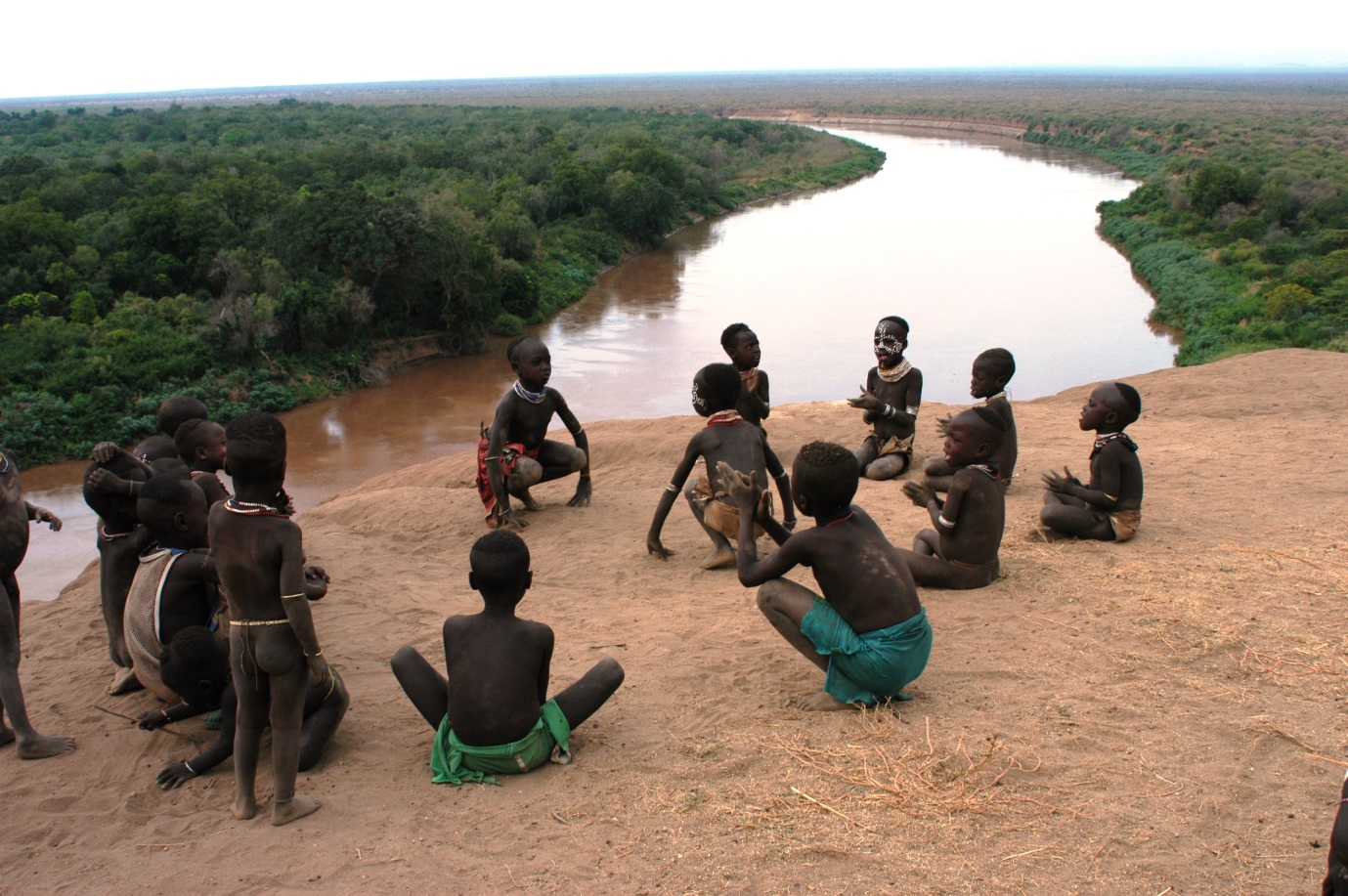 Ethiopian children playing above the Omo River. (Source: UNICEF Ethiopia)https://www.flickr.com/photos/unicefethiopia/8206213902/in/photolist-dv9ZuA-dv4oFg-j1p8sb-j1n4TS-5T6pVs-gPFxJr-gPEZuC-5T22Uc-gPEZfE-8SSKq6-e1GBTQ-5YhsLH-apCLaB-5T6pH3-aqSw44-6e7bXo-nrTdxR-npQMZu-8TiM1-zgHLx-76C9kr-5T6pkL-zgHRJ-5T6ptj-5T23pn-67tdmy-5T231P-5T22wK-5T6oz9-5T6pg3-5T23jV-5T22HT-5T6p3o-8eHagG-8eHaa5-5T6oJC-zgFmD-naoRaq-kWxA7T-zgHPw-5T6o4m-naoM2z-5T6oTQ-5T6pXb-5T6pZU-5T23YV-adnQU-aqR7uZ-asuDpg-ah61c The plans for the dam and its future sisters, Gibe IV and Gibe V (which are already in the final planning stages), have won the approval of both the Kenyan and Ethiopian governments for the amount of power they will generate for cities such as Nairobi and Addis Ababa. Advocates of the dam also insist that the construction will help regulate the flow of the river, allowing farmers further downstream to receive a more regular supply of water throughout the dry season. Ethiopia itself plans to use the reservoir storage as a means of irrigating an expanding set of sugar and cotton plantations.There are also claims that the dam will reduce greatly the chance of the Omo river basin flooding. In 2006, devastating floods caused by heavy rains destroyed many hectares of valuable farmland and killed over 450 people, as well as leaving 20,000 people stranded.What impacts will the dam have?The potential reduction in the size of Lake Turkana continues to be of concern to Kenyans who inhabit the lake’s shoreline. The concrete Gilgel Gibe III dam will reach 243 metres high on completion and stretch to a length of 610 metres will create a reservoir 14 km3 in volume, a size which the dam’s critics will say will reduce the depth of Lake Turkana by at least ten metres and reduce the flow into the lake by around seventy percent. Critics such as International Rivers have also noted that the method deployed to line the reservoir are not sufficient for the size of the dam and conservative estimates suggest that around fifty percent of water flow may be lost through leakage (International Rivers Network, 2011). The reduced flow into Lake Turkana is estimated to make at least half a million people who depend on it for their livelihood more vulnerable.Reduced water levels firstly increase the chance of desertification in what is already an area prone to the negative effects of climate change. One’s capacity to fish in the lake will reduce and the size of the lake is such that a decrease in water level could also affect local rainfall patterns negatively. Ground water storage sources, which are fed by the lake, could come under greater stress up as farmers use them to irrigate crops and water their herds. Such is the predicted reduction in farming and fishing capacity around the lake that localised droughts and famines are also predicted (Vidal, J, 2015).At least eight tribes are thought to border the lake, both on the Kenyan and Ethiopian sides, and many fear that tension caused as a result of the impact of the dam on water availability and their livelihoods may create conflicts over the border, especially between the Turkana and Rendille tribes.“This place will turn into an endless, uncontrollable battlefield.”Joseph Atach, Assistant Chief at Kanamkuny Village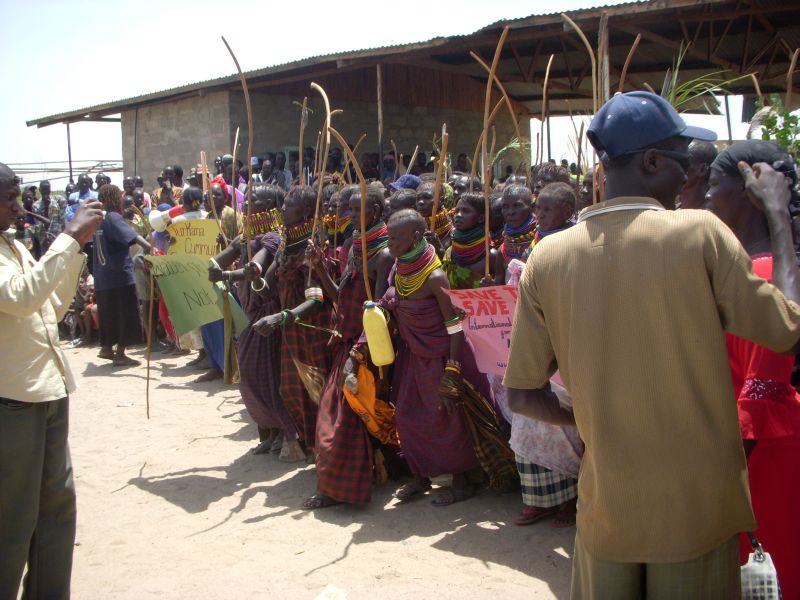 Turkana people protest against the construction of the Gibe III dam. (Source: International Rivers)https://www.flickr.com/photos/internationalrivers/3399694168/in/photolist-6bqjCG-6bqjDU-iW6F4Y-e1AXwk-e1AYSv-9sWM18-c4MbyS-c4Mc2J-bza7wG-8iAJiZ-e1AZb2-e1GD7m-e1GBTQ-e1AXw2-e1AZat-e1AXzi-e1AXnk-e1GDrb-e1GDsE-e1AYrP-e1AWkk-e1GBJA-e1AXsk-e1AXsF-e1GBJJ-bN4HS2-bN4ws8-bza1d7-bN4Adn-bN4C2g-bz9Yow-bN4JZR-bza2t9-bz9Qvq-bN4x1F-bz9EkL-bN4gBn-bz9SpW-bz9Kq9-bz9Ctm-bN4ubp-bz9wLG-bN48J2-bN4taB-bz9PQs-bN4pQp-bza68u-bz9LP1-bz9Hj1-bz9pjfThe lake ecosystem is also vulnerable. Already feeling the effects of climate change through reduced water levels, it is predicted that the construction of the Gilgel Gibe III dam will increase the salinity of the lake further as the water level drops. The acacia forest that borders Lake Turkana, partly in Sibiloi National Park to the north east is itself a source of grazing land for local nomadic pastoralists and relies on the seasonal low level flooding of the area to replenish nutrients and ground water stores. Though the dam authorities may see the risk of dangerous flooding as a reason to celebrate its creation, in fact no flooding may hamper the integrity of natural ecosystems and desertification could be the result.Should Sibiloi National Park become more desert-like in habitat, one of the most important anthropological sites will also be threatened by desertification and soil erosion. Forming part of the ‘Cradle of Mankind’, this park was found to contain some of the earliest skeletons of early humans in the late 1960s and is now a UNESCO World Heritage Site.The manner in which the dams have been commissioned has also been called into question; particularly in relation to consultation with the lake’s people, reports of violence against those who protested about the start of the dam’s construction and also the involvement of international financial support.  The Ethiopian government insist that their impact assessment of the dam has been thorough and that the lake’s people will benefit both from the controllable flow of the River Omo and the potential for them to be connected to an electrical grid in the future. Time will tell if the people of the Turkana region will be able to see these positive changes or if conflict at the Kenyan-Ethiopian border becomes the unwelcome outcome.ReferencesInternational Rivers Network (2011) Ethiopia’s Gibe 3 Dam: Sowing Hunger and Conflict FactsheetVidal, J. (2015) Ethiopia dam will turn Lake Turkana into 'endless battlefield', locals warn, The Guardian__________________________________________________________________________________Curriculum Links__________________________________________________________________________________Key WordsDamA barrier that holds back water within an aquatic system, often for the purpose of hydroelectric power generation and flood control.DroughtA period of time over which an area of land experiences a much reduced water supply.FamineA period of time over which an area of land experiences a much reduced food supply.Hydroelectric PowerEnergy that is produced by the gravitational force of water falling through a gradient for example through a turbine system in a dam.IrrigationThe artificial watering of crops.Nomadic PastoralistsFarmers who move from place to place with their cattle in order to make best use of seasonal grazing.__________________________________________________________________________________Lesson IdeasStudents can carry out a cost-benefit analysis on the impact of the Gibe III, making weighted consideration of the social, economic and environmental impacts. By comparing each other’s’ results, students can discuss whether or not the dam should be allowed to go ahead.Ask students to consider what additional measures may have to be in place to ensure that the Gilgel Gibe III dam can go ahead and that no one loses out from the plans. Then ask them to consider if the full range of their measures are possible to implement.Through additional research, students can compare the scale of the Gilgel Gibe III dam with others that have already been completed and are up and running in other countries. Students can then assess the extent to which the concerns surrounding the new dam are justified based on the impact such dams have had in other areas.__________________________________________________________________________________LinksA map of the Gibe III site: http://www.gibe3.com.et/Project%20layout.pdfUpdates on the progress of the Gibe III project http://www.gibe3.com.et/ The Guardian report on the conflict: http://www.theguardian.com/global-development/2015/jan/13/ethiopia-gibe-iii-dam-kenyaInternational Rivers work in Africa http://www.internationalrivers.org/programs/africa New study recommends less hydro for East Africa http://www.internationalrivers.org/resources/8695 An exchange of letters about this project between International Rivers (an organisation seeking to protect rivers and the rights of communities that depend on them) and the America Bank JP Morgan and the Italian state owned export credit agency SACE: http://www.internationalrivers.org/resources/letter-to-jp-morgan-chase-on-the-gilgel-gibe-iii-dam-3180 __________________________________________________________________________________60 second guidesThe Aral Sea [Env Int Man]__________________________________________________________________________________Ask the ExpertsThe Water Challenge [Carb Wat Cycl]__________________________________________________________________________________Case Studies59 Dams: China’s Climate Change Challenges [Nat Res and En]__________________________________________________________________________________On line lecturesMayhem on the Mekong [Feb 2014]The Nile [Apr 2014]__________________________________________________________________________________ResourcesMayhem on the Mekong [Land Pro]Kenya – A changing nation [Glob Pers and Dev – KS2]AQA A LevelUnit 1: Rivers, floods and management (core)Unit 1: Hot desert environments and their margins (optional)Unit 3: Ecosystems: change and challenge (optional)Edexcel A LevelUnit 3: Energy security (optional)Unit 3: Water conflicts (optional)Unit 3: Biodiversity under threat (optional)OCR A LevelUnit 1: River environments (core)Unit 1: Hot arid / Semi-arid environments (core)Unit 2: The energy issue (core)WJEC A Level Unit 1: Investigating tectonic and hydrological change (core)Unit 3: Extreme environments  - desert and tundra (optional)Unit 4: Rivers (optional)AQA A GCSEUnit 1: Water on the land (core)AQA B GCSEUnit 2: The challenge of extreme environments (core)AQA iGCSEUnit 1: Ecosystems and global environments (optional)Unit 1: River processes and pressures (optional)Cambridge iGCSEUnit 1: The natural environment (core)Edexcel A GCSEUnit 2: River landscapes (core)Unit 2: A watery world (optional)Edexcel B GCSEUnit 1: Battle for the biosphere (core)Unit 1: Water world (core)Unit 1: River processes and pressures (optional)Unit 1: Extreme environments (optional)Unit 2: Consuming resources (core)Edexcel iGCSEUnit 1: River environments (optional)Unit 2: Economic activity and energy (optional)Unit 2: Ecosystems and rural environments (optional)OCR A GCSEUnit 1: Extreme environments – hot desert environments (core)Unit 1: Issues in our fast changing world – energy (core)OCR B GCSEUnit 3: Rivers and coasts (core)WJEC A GCSEUnit 1: Managing rivers (core)WJEC B GCSEUnit 2: Ecosystems (core)Unit 2: The issue of desertification (core)Unit 2: River processes and landforms (core)Unit 3: Development issues and water (core)